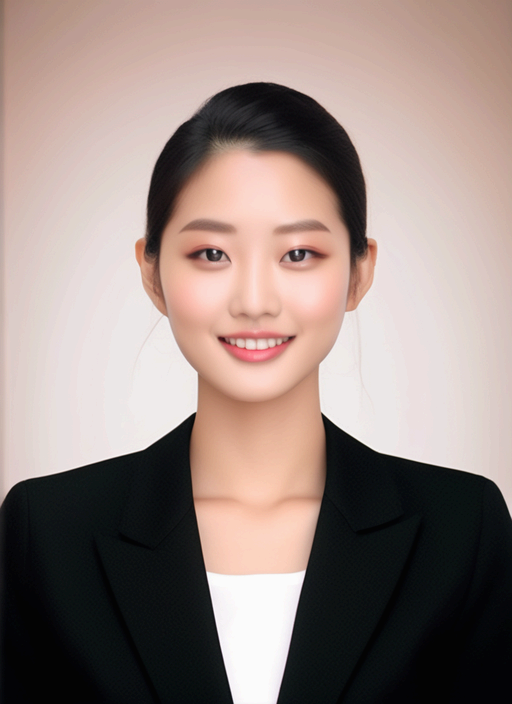 지질줄 모르는 지원자 지질줄 모르는 지원자 지질줄 모르는 지원자 지질줄 모르는 지원자 김다솜입니다! 김다솜입니다! 김다솜입니다! 김다솜입니다! 김다솜입니다! 김다솜입니다! 김다솜입니다! 김다솜입니다! 기본사항기본사항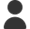 1996.11.15 (만 26세)1996.11.15 (만 26세)1996.11.15 (만 26세)1996.11.15 (만 26세)1996.11.15 (만 26세)1996.11.15 (만 26세)Persoonal InformationPersoonal Information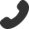 010.1234.5678010.1234.5678010.1234.5678010.1234.5678010.1234.5678010.1234.5678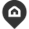 수원시 영통구 영통로 100 한빛아파트 101동 1000호 수원시 영통구 영통로 100 한빛아파트 101동 1000호 수원시 영통구 영통로 100 한빛아파트 101동 1000호 수원시 영통구 영통로 100 한빛아파트 101동 1000호 수원시 영통구 영통로 100 한빛아파트 101동 1000호 수원시 영통구 영통로 100 한빛아파트 101동 1000호 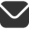 ektha08@naver.comektha08@naver.comektha08@naver.comektha08@naver.comektha08@naver.comektha08@naver.com학력사항학력사항영통고등학교영통고등학교영통고등학교영통고등학교··························2014.03                        Education                        Education인문계열인문계열인문계열인문계열··························2016.02수원대학교수원대학교수원대학교수원대학교··························2016.03경영학과 ㅣ수원경영학과 ㅣ수원경영학과 ㅣ수원경영학과 ㅣ수원··························2019.02   자격증   자격증운전면허증운전면허증운전면허증운전면허증··························2021.07                            License                            LicenseIT, 한글, 엑셀IT, 한글, 엑셀IT, 한글, 엑셀IT, 한글, 엑셀··························2012.05GTQ 포토샵GTQ 포토샵GTQ 포토샵GTQ 포토샵··························2015.07사회경험사회경험엑스포전시회엑스포전시회엑스포전시회엑스포전시회··························2019.03                      Experience                      Experience전시주관 및 행사진행전시주관 및 행사진행전시주관 및 행사진행전시주관 및 행사진행··························2020.03공폼디자인 사원공폼디자인 사원공폼디자인 사원공폼디자인 사원··························2020.05디자인 보조 ㅣ 6개월디자인 보조 ㅣ 6개월디자인 보조 ㅣ 6개월디자인 보조 ㅣ 6개월··························2021.05공폼디자인 사원공폼디자인 사원공폼디자인 사원공폼디자인 사원··························2021.07디자인 보조 ㅣ 30개월디자인 보조 ㅣ 30개월디자인 보조 ㅣ 30개월디자인 보조 ㅣ 30개월··························2023.12기술기술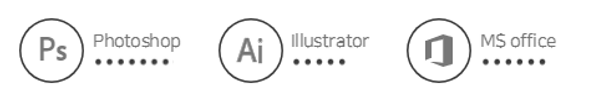 